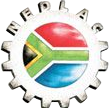 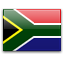 Afrique du SudDate d'entrée: July 2, 1999Membre de l'AICESISMembre de l'ILOConseil National pour le Développement Économique et le Travail (NEDLAC)Contacts(011) 328 4200/01(011)4476053/4472089frieda@nedlac.org.zawww.nedlac.org.za14A Jellicoe Avenue - ROSEBANK 2196 (SOUTH AFRICA) PO BOX 1775 – SAXONWOLD 2132 (SOUTH AFRICA)